20 reguł wychowania dzieci
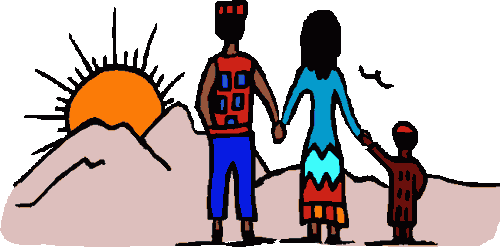 Nie psuj mnie. Dobrze wiem, że nie powinienem mieć tego wszystkiego, czego się domagam. To tylko próba z mojej strony.Nie bój się stanowczości. Właśnie tego potrzebuję - poczucia bezpieczeństwa.Nie bagatelizuj moich złych nawyków. Tylko Ty możesz mi pomóc zwalczyć zło, póki jest to jeszcze w ogóle możliwe.Nie rób ze mnie większego dziecka, niż jestem. To sprawia, że przyjmuję postawę głupio dorosłą.Nie zwracaj mi uwagi przy innych ludziach, jeśli nie jest to absolutnie konieczne. O wiele bardziej przejmuję się tym, co mówisz, jeśli rozmawiamy w cztery oczy.Nie chroń mnie przed konsekwencjami. Czasami dobrze jest nauczyć się rzeczy bolesnych i nieprzyjemnych.Nie wmawiaj mi, że błędy, które popełniam, są grzechem. To zagraża mojemu poczuciu wartości.Nie przejmuj się za bardzo, gdy mówię, że Cię nienawidzę. To nie Ty jesteś moim wrogiem, lecz Twoja miażdżąca przewaga!Nie zwracaj zbytniej uwagi na moje drobne dolegliwości. Czasami wykorzystuję je, by przyciągnąć Twoją uwagę.Nie zrzędź. W przeciwnym razie muszę się przed Tobą bronić i robię się głuchy.Nie dawaj mi obietnic bez pokrycia. Czuję się przeraźliwie tłamszony, kiedy nic, z tego wszystkiego nie wychodzi.Nie zapominaj, że jeszcze trudno mi jest precyzyjnie wyrazić myśli. To dla tego nie zawsze się rozumiemy.Nie sprawdzaj z uporem maniaka mojej uczciwości. Zbyt łatwo strach zmusza mnie do kłamstwa.Nie bądź niekonsekwentny. To mnie ogłupia i wtedy tracę całą moją wiarę w Ciebie.Nie odtrącaj mnie, gdy dręczę Cię pytaniami. Może się wkrótce okazać, że zamiast prosić Cię o wyjaśnienie, poszukam ich gdzie indziej.Nie wmawiaj mi, że moje lęki są głupie. One po prostu są.Nie rób z siebie nieskazitelnego ideału. Prawda na Twój temat byłaby w przyszłości nie do zniesienia. Nie wyobrażaj sobie, iż przepraszając mnie stracisz autorytet. Za uczciwą grę umiem podziękować miłością, o jakiej nawet ci się nie śniło.Nie zapominaj, że uwielbiam wszelkiego rodzaju eksperymenty. To po prostu mój sposób na życie, więc przymknij na to oczy.Nie bądź ślepy i przyznaj, że ja też rosnę. Wiem, jak trudno dotrzymać mi kroku w tym galopie, ale zrób, co możesz, żeby nam się to udało.Nie bój się miłości. Nigdy.Janusz KorczakDrodzy rodzice oto kilka pozycji książkowych, które warto przeczytać. Polecamy 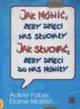 Adele Faber, Elaine Mazlish:
Jak mówić, żeby dzieci nas słuchały. Jak słuchać, żeby dzieci do nas mówiły. Wyd. 5. Poznań: Media Rodzina, 1996Doskonała pozycja nie tylko dla Rodziców, ale dla każdego, który chce skuteczniej porozumiewać się nie tylko z dziećmi... Ciekawe, zabawne ilustracje w formie mini - komiksów.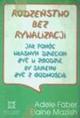 Adele Faber, Elaine Mazlish:
Rodzeństwo bez rywalizacji. Jak pomóc własnym dzieciom żyć w zgodzie, by samemu żyć z godnością. Poznań: Media Rodzina, 1993Kolejna książka z tej cennej serii. Proste, skuteczne rady. Konkretne przykłady. Każda z metod wypróbowana w Polsce, przez rodziców w naszych realiach... Ryzyko porównywania rodzeństwa... Co robić, gdy dzieci się biją...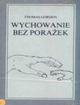 Thomas Gordon:
Wychowanie bez porażek. Rozwiązywanie konfliktów między rodzicami a dziećmi. Warszawa: PAX, 1991Pierwsza z cyklu doskonałych pozycji o wychowaniu. Jak słuchać? Jak rozwiązywać konflikty? Co z porażkami?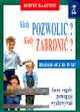 Robert MacKenzie
Kiedy pozwolić? Kiedy zabronić?Książka ukazuje rodzicom, w jaki sposób: wyznaczać dzieciom jasne i stałe granice, ustalać zasady współżycia rodzinnego, uczyć dzieci umiejętności skutecznego rozwiązywania problemów, mądrze wyciągać konsekwencje wobec nieposłusznych dzieci, położyć kres konfliktom w rodzinie.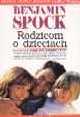 Benjamin Spock
Rodzicom o dzieciachW tej poczytnej książce autor wykracza poza ramy zwykłego podręcznika dla początkujących rodziców, omawiając szczegółowo nie tylko podstawowe problemy dotyczące opieki nad niemowlęciem, lecz także zagadnienia             o istotnym znaczeniu dla poprawnego wychowania dziecka, często pomijane     w tego rodzaju publikacjach, takie jak: kształtowanie osobowości małego człowieka, dyscyplina, rola ojca w wychowaniu, praca zawodowa matki, wybór właściwych zabawek, relacje z innymi osobami, skutki ewentualnego rozwodu      i wiele innych.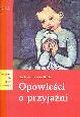 Linde von Keyserlingk
Opowieści o przyjaźniZniszczona lub utracona przyjaźń zasmuca, ponieważ jest niezmiernie ważna przez całe życie. Z powodu zdradzonej przyjaźni cierpią i dzieci, i dorośli.Zawieranie przyjaźni pozwala poznać to, co nieznane, i - przede wszystkim - uczy społecznych zachowań. Umożliwianie dzieciom przyjaźni oraz pomoc        w tworzeniu bliskich więzi z innymi oznacza również wychowanie dzieci do pokoju.Historie Linde von Keyserlingk opowiadają wzruszająco o przyjaźniach ze zwierzętami i wśród zwierząt oraz o przyjaźniach między dorosłymi, jak również dorosłymi i dziećmi.Jest to wspaniała książka na ważny i ciekawy temat, do samodzielnego czytania przez dziecko, albo na głos dziecku. Wrażliwość, z jaką Autorka snuje swoje opowiadania, z pewnością pomoże dorosłym nawiązać z dziećmi rozmowy o przyjaźni.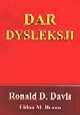 Ronald D. Davis Eldon M. Braun 
Dar dysleksji, Zysk i S-ka, 24 Lipiec 2001Jak postępują rodzice wobec dziecka, które wróciło ze szkoły z kolejną dwóją    z dyktanda, nie potrafi zapamiętać tabliczki mnożenia i bazgrze w zeszytach? Nakazami zmuszają do poprawy, często krzyczą i wymyślają coraz ostrzejsze kary. A może to dysleksja? Zamiast dalszego upokarzania powinni czym prędzej przeczytać książkę Ronalda Davisa "Dar dysleksji" - pomoże im zrozumieć, jak ustrzec dziecko przed niesprawiedliwym traktowaniem. 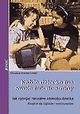 Christine Kaniak-Urban 
Każde dziecko ma swoje mocne stronyDzieci różnie reagują w rozmaitych sytuacjach i wykształcają swój własny styl życia w zależności os swojego typu. Jest dziecko duszyczka, które po mistrzowsku potrafi wczuć się w innych, dziecko obowiązku, które chętnie się przydaje, dziecko przygód, które z odwagą i zdecydowaniem szuka osobistych doświadczeń oraz dziecko mądra głowa, które dąży do przyswojenia sobie wiedzy. Na wielu obrazowych przykładach autorka przedstawia cztery typy dzieci i pokazuje, jakich szczególnych pomocy potrzebują w nauce                   i przezwyciężaniu kryzysów. Książka stanowi bardzo cenną pomoc pedagogiczną dla rodziców, wychowawców i nauczycieli szkół podstawowych.